Purpose of this policyThis policy will guide decisions about how to manage risks to our objectives. This includes decisions about strategy, procedures and other elements of our risk management frameworkhow we will embed risk management into decision making across the organisationwhat sort of culture we want our organisation to have when it comes to managing riskhow we will manage state-significant and shared riskgovernance and compliance with mandatory requirements and other obligationshow managing risk will help us perform betterhow we will grow to achieve the risk maturity that is right for our organisation.ScopeThis policy applies to all decision makers in the organisation whether they work on the executive team or in frontline roles. It also applies to our volunteers, suppliers and to businesses contracted to provide services to our clients and public.What is risk management?Risk management is the coordinated activities of assessing, controlling, monitoring and reviewing risk in the pursuit of an organisation’s objectives. Good risk management sets an appropriate balance between realising opportunities and minimising losses. Effective risk management must be integrated into strategy, planning and operations. Risk management principlesRisk management is integrated into organisational processes and decision makingis systematic, structured, and comprehensiveis based on the best available informationis customised to our operating environmenttakes people and cultural factors into accountis dynamic, iterative and responsive to changeis transparent and inclusivefacilitates continual improvement.Where do we stand on risk?Use the following questions to spell out the intentions and ambitions of your responsible body and executive team when it comes to risk:What does creating and protecting value mean for our organisation and the people, places and systems in our care?How will taking, and creating, a risk help us to achieve our objectives?How will risk management help us improve the organisation’s performance?Your answers here should be concrete, specific and direct the decisions of your decision makers.Frameworks and processesUse the following questions to spell out the intentions and ambitions of your responsible body and executive team when it comes to frameworks and processes:How will our frameworks and processes help decision makers to manage risk effectively?How will we go about improving our frameworks and processes?CultureUse the following questions to spell out the intentions and ambitions of your responsible body and executive team when it comes to culture:What sort of culture of decision making do we want to foster?What programs do we have in place to create a culture that is alert to risk?How can our leadership shape that culture?What will we do to make sure we have the culture that we want?How will manage change both within the organisation and in our external context?Shared riskUse the following questions to spell out the intentions and ambitions of your responsible body and executive team when it comes to shared risk:How will we work with others on shared risk?How will our executive team influence partners and potential partners in managing shared risk?State-significant riskUse the following questions to spell out the intentions and ambitions of your responsible body and executive team when it comes to state-significant risk:What state-significant risks do we want to call out for attention?Supporting our responsible bodyUse the following questions to spell out the intentions and ambitions of your responsible body and executive team when it comes to supporting your responsible body:How can we support our responsible body to perform their role in setting risk appetite?How can we help our responsible body attest confidently?Our management of insurable riskUse the following questions to spell out the intentions and ambitions of your responsible body and executive team when it comes to insurable risk:How will we minimise our insurable risk?Risk and organisational resilienceUse the following questions to spell out the intentions and ambitions of your responsible body and executive team when it comes to organisational resilience:How will managing risk effectively help us to absorb or adapt to change in our context?Understanding our roles and responsibilitiesUse the following questions to spell out the intentions and ambitions of your responsible body and executive team when it comes to roles and responsibilities:What are the responsibilities of everyone in the organisation when it comes to managing risk?What are the legal obligations of people in various roles in the organisation?How do we define the responsibilities of people in key roles across the organisation?How will we make sure everyone in the organisation understands their role and responsibilities when it comes to managing risk?Reviewing the effectiveness of the policyHow will you make sure that: risk management is contributing to your organisation’s performancerisk is being managed according to the policythe risk management outcomes defined in this policy are being achieved through the risk management strategyOther elements of our risk management frameworkList the other elements of your framework. A foundation-level framework will have a:risk management strategyrisk management procedurerisk appetite statementrisk registerLegislation and other policy that we must comply withThis risk management policy is consistent withVictorian Government Risk Management FrameworkAustralian and New Zealand Standard AS ISO 31000:2018 Risk management – GuidelinesInsert other legislation and policies relevant to your organisationDocument numberEnter referencePolicy approverBoard of directorsReview committeeAudit and Risk CommitteePolicy ownerChief Executive OfficerDate of approvalEnter dateDate of effectEnter date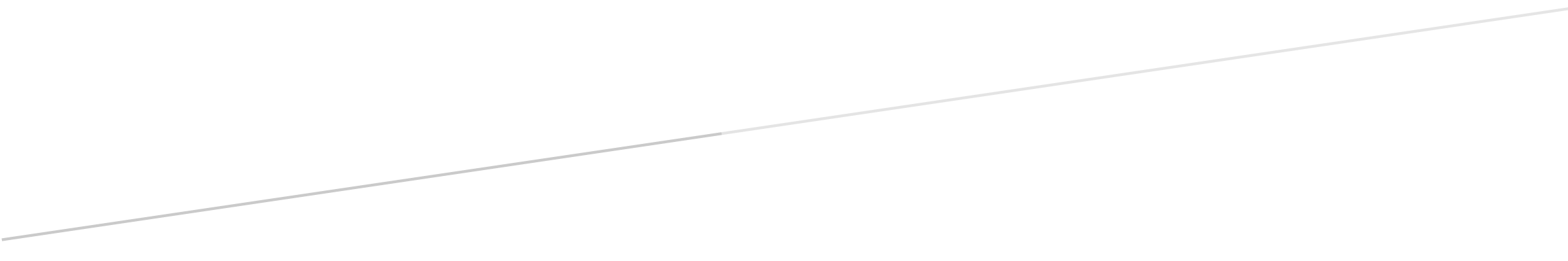 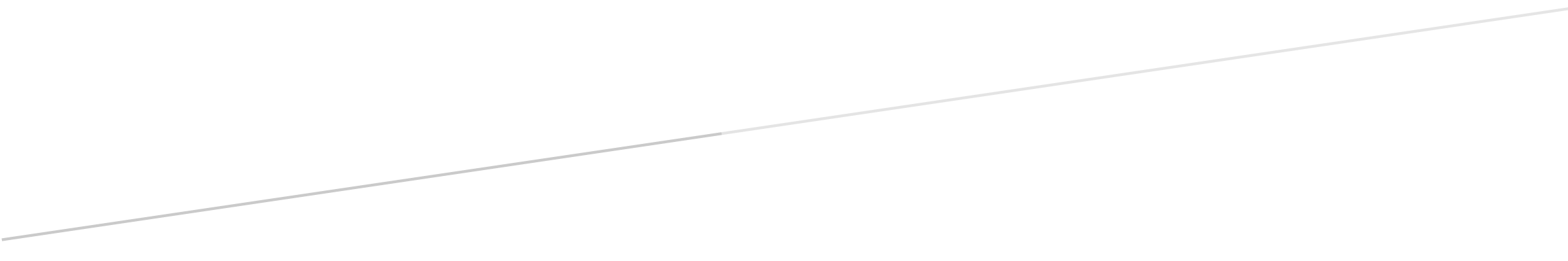 